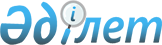 Об организации общественных работ на 2012 год
					
			Утративший силу
			
			
		
					Постановление акимата Жанааркинского района Карагандинской области от 10 января 2012 года N 11. Зарегистрировано Управлением юстиции Жанааркинского района Карагандинской области 25 января 2012 года N 8-12-122. Утратило силу постановлением акимата Жанааркинского района Карагандинской области от 4 января 2013 года N 01/02      Сноска. Утратило силу постановлением акимата Жанааркинского района Карагандинской области от 04.01.2013 N 01/02 (вводится в действие по истечении десяти календарных дней после дня его первого официального опубликования).

      В соответствии с Законом Республики Казахстан от 23 января 2001 года "О занятости населения", Законом Республики Казахстан от 23 января 2001 года "О местном государственном управлении и самоуправлении в Республике Казахстан", постановлением Правительства Республики Казахстан от 19 июня 2001 года N 836 "О мерах по реализации Закона Республики Казахстан от 23 января 2001 года "О занятости населения", акимат Жанааркинского района ПОСТАНОВЛЯЕТ:



      1. Утвердить перечень организаций, предприятий, учреждений Жанааркинского района, организующих общественные работы на 2012 год, виды и объемы работ согласно приложению.



      2. Утвердить размер оплаты труда безработных, занятых на общественных работах в размере минимальной заработной платы, установленной действующим законодательством Республики Казахстан, с возможностью работы на условиях неполного рабочего дня или по гибкому графику.



      3. Оплату труда, занятых на общественных работах, производить из средств местного бюджета.



      4. Уполномоченному органу по вопросам занятости (Ибраева Ш.) заключить с работодателями типовые договора на выполнение общественных работ с указанием конкретных условий труда.



      5. Признать утратившим силу постановление акимата Жанааркинского района от 26 декабря 2010 года N 239 "Об организации общественных работ в 2011 году на территории Жанааркинского района" (зарегистрировано в Реестре государственной регистрации нормативных правовых актов за N 8-12-103, опубликовано в газете "Жаңаарқа" от 10 января 2011 года за N 3-4 (9430)).

      Сноска. Постановление акимата Жанааркинского района от 26.12.2010 N 239 в РЦПИ не поступало.



      6. Контроль за исполнением настоящего постановления возложить на заместителя акима Жанааркинского района Жандаулетова Марата Жандаулетовича.



      7. Настоящее постановление вводится в действие с момента его официального опубликования и распространяется на правовые отношения, возникшие с 1 января 2012 года.      Аким района                                Г. Омаров

Приложение

к постановлению акимата

Жанааркинского района

от 10 января 2012 года N 11 

Перечень организаций, предприятий, учреждений Жанааркинского района организующих общественные работы на 2012 год
					© 2012. РГП на ПХВ «Институт законодательства и правовой информации Республики Казахстан» Министерства юстиции Республики Казахстан
				N п/пНаименование организаций, предприятий и учрежденийВиды работКоличество участников общественных работ (человек)Продолжительность общественных работ (месяцОбъем работ, в тенгеУсловия трудаИсточник финансирования1.Государственное учреждение "Аппарат акима поселка Атасу"Благоустройство, санитарная очистка парков, скверов поселка, работы по озеленению, оказание помощи в составлении социальной карты216311300472По договоруБюджет Жанааркинского района2.Государственное учреждение "Аппарат акима Актауского сельского округа"Благоустройство, санитарная очистка территории села, оказание помощи в составлении социальной карты, обработка документов для сдачи в архив103523170По договоруБюджет Жанааркинского района3.Государственное учреждение "Аппарат акима Айнабулакского сельского округа"Благоустройство, санитарная очистка территории села, оказание помощи в составлении социальной карты, обработка документов для сдачи в архив103523170По договоруБюджет Жанааркинского района4.Государственное учреждение "Аппарат акима Актастинского сельского округа"Благоустройство, санитарная очистка территории села, оказание помощи в составлении социальной карты, обработка документов для сдачи в архив53261585По договоруБюджет Жанааркинского района5.Государственное учреждение "Аппарат акима Актубекского сельского округа"Благоустройство, санитарная очистка территории села, оказание помощи в составлении социальной карты, обработка документов для сдачи в архив153784755По договоруБюджет Жанааркинского района6.Государственное учреждение "Аппарат акима Жумажановского сельского округа"Благоустройство, санитарная очистка территории села, оказание помощи в составлении социальной карты, обработка документов для сдачи в архив53261585По договоруБюджет Жанааркинского района7.Государственное учреждение "Аппарат акима Бидаикского сельского округа"Благоустройство, санитарная очистка территории села, оказание помощи в составлении социальной карты, обработка документов для сдачи в архив153784755По договоруБюджет Жанааркинского района8.Государственное учреждение "Аппарат акима Байдалы бийского сельского округа"Благоустройство, санитарная очистка территории села, оказание помощи в составлении социальной карты, обработка документов для сдачи в архив153784755По договоруБюджет Жанааркинского района9.Государственное учреждение "Аппарат акима Ералиевского сельского округа"Благоустройство, санитарная очистка территории села, оказание помощи в составлении социальной карты, обработка документов для сдачи в архив153784755По договоруБюджет Жанааркинского района10.Государственное учреждение "Аппарат акима Караагашского сельского округа"Благоустройство, санитарная очистка территории села, оказание помощи в составлении социальной карты, обработка документов для сдачи в архив163837072По договоруБюджет Жанааркинского района11.Государственное учреждение "Аппарат акима поселка Кызылжар"Благоустройство, санитарная очистка территории села, оказание помощи в составлении социальной карты, обработка документов для сдачи в архив103523170По договоруБюджет Жанааркинского района12.Государственное учреждение "Аппарат акима Сейфуллинского сельского округа"Благоустройство, санитарная очистка территории села, оказание помощи в составлении социальной карты, обработка документов для сдачи в архив153784755По договоруБюджет Жанааркинского района13.Государственное учреждение "Аппарат акима Тугускенского сельского округа"Благоустройство, санитарная очистка территории села, оказание помощи в составлении социальной карты, обработка документов для сдачи в архив153784755По договоруБюджет Жанааркинского района14.Государственное учреждение "Аппарат акима Целинного сельского округа"Благоустройство, санитарная очистка территории села, оказание помощи в составлении социальной карты, обработка документов для сдачи в архив103523170По договоруБюджет Жанааркинского района15.Государственное учреждение "Управление юстиции Жанааркинского района"Обработка документов для сдачи в архив, обработка и рассылка корреспонденции102348780По договоруБюджет Жанааркинского района16.Государственное учреждение "Отдел по делам обороны Жанааркинского района"Рассылка повесток призывникам, обработка документов для сдачи в архив102348780По договоруБюджет Жанааркинского района17.Государственное учреждение "Отдел образования, физической культуры и спорта Жанааркинского районаОказание помощи в текущих и сезонных работах (уборка снега, посадка деревьев), оказание помощи в ремонте объектов102348780По договоруБюджет Жанааркинского района18.Государственное учреждение "Отдел занятости и социальных программ Жанааркинского района"Оказание помощи в уточнении социальной карты, обработка документов, подворный обход граждан, получающих пособия, для уточнения поголовья скота102348780По договоруБюджет Жанааркинского района19.Государственное учреждение "Отдел земельных отношений Жанааркинского района"Оказание помощи в составлении уведомлений для рассылки, обработка документов для сдачи в архив42139512По договоруБюджет Жанааркинского района20.Коммунальное государственное казенное предприятие "Центральная больница Жанааркинского района"Санитарная очистка территории больницы, оказание помощи в уходе за больными людьми52174390По договоруБюджет Жанааркинского района21.Государственное учреждение "Отдел культуры и развития языков Жанааркинского района"Оказание помощи в организации культурно- массовых мероприятий (фестивали, конкурсы)152523170По договоруБюджет Жанааркинского района22.Государственное учреждение "Управление налогового комитета Жанааркинского района"Рассылка уведомлений и квитанций по уплате налогов на имущество и транспорт152523170По договоруБюджет Жанааркинского района23.Государственное учреждение "Жанааркинское хозяйство по охране лесов и животного мира"Обработка документов для сдачи в архив, обработка и рассылка корреспонденции32104634По договоруБюджет Жанааркинского района24.Государственное учреждение "Отдел статистики Жанааркинского района"Обработка документов для сдачи в архив, обработка и рассылка корреспонденции152523170По договоруБюджет Жанааркинского района25.Государственное учреждение "Отдел внутренних дел Жанааркинского района"Оказание помощи в охране общественного порядка, рассылка повесток3021046340По договоруБюджет Жанааркинского района26.Коммунальное государственное казенное предприятие "Культурно-досуговый центр"Оказание помощи в организации культурно- массовых мероприятий (фестивали, конкурсы)52174390По договоруБюджет Жанааркинского района27.Уголовно-исполнительная инспекция Жанааркинского района Карагандинской областиОбработка документов для сдачи в архив, обработка и рассылка корреспонденции32104634По договоруБюджет Жанааркинского района28.Коммунальное государственное предприятие "Жанаарка-жылу"Благоустройство и санитарная очистка объектов, оказание помощи в ремонте теплотрасс62209268По договоруБюджет Жанааркинского района29.Коммунальное государственное предприятие "Тазасу"Благоустройство и санитарная очистка объектов, оказание помощи в ремонте водопроводных трасс62209268По договоруБюджет Жанааркинского района30.Государственное учреждение "Профессиональная школа N 12 имени Г. Жарылгапова"Обработка документов для сдачи в архив, рассылка корреспонденции52174390По договоруБюджет Жанааркинского района31.Государственное учреждение "Жанааркинская районная территориальная инспекция "Обработка документов для сдачи в архив, рассылка корреспонденции42139512По договоруБюджет Жанааркинского района32.Государственное учреждение "Выплатной центр Жанааркинского района"Обработка документов для сдачи в архив, рассылка документов42139512По договоруБюджет Жанааркинского района33.Государственное учреждение "Аппарат акима Жанааркинского района"Обработка документов для сдачи в архив, рассылка корреспонденции 102348780По договоруБюджет Жанааркинского района34.Государственное учреждение "Управление Департамента Комитета государственного санитарно-эпидемиологического контроля по Жанааркинскому району"Санитарная очистка, обработка и рассылка корреспонденции42139512По договоруБюджет Жанааркинского района35.Государственное учреждение "Централизованная библиотечная система Жанааркинского района"Санитарная очистка, обработка и рассылка корреспонденции2269756По договоруБюджет Жанааркинского района36.Коммунальное государственное казенное предприятие "Историко-краеведческий музей имени С. Сейфуллина"Обработка и рассылка корреспонденции2269756По договоруБюджет Жанааркинского района37.Коммунальное государственное казенное предприятие "Управление парками и стадионом"Оказание помощи в ремонте социально-культурных объектов, уборка территории парков и сквер42139512По договоруБюджет Жанааркинского района38.Коммунальное государственное предприятие "Редакция районной газеты "Жанаарка""Оказание помощи в обработке корреспонденции для издания2269756По договоруБюджет Жанааркинского района39.Государственное учреждение "Пожарная часть района N 50"Санитарная очистка территории учреждения, обработка документов, рассылка корреспонденции42139512По договоруБюджет Жанааркинского района40.Акционерное общество "Казпочта"Обработка документов для сдачи в архив, рассылка корреспонденции42139512По договоруБюджет Жанааркинского района41.Государственное учреждение "Спортивная школа детей и юношества"Благоустройство и санитарная очистка территории учреждения 42139512По договоруБюджет Жанааркинского района42.Государственное учреждение "Миграционная служба районного отдела внутренних дел"Обработка документов42139512По договоруБюджет Жанааркинского района43.Государственное учреждение "Отдел жилищно- коммунального хозяйства, транспортного обеспечения и автомобильных дорог"Обработка документов для сдачи в архив, обработка и рассылка корреспонденции103523170По договоруБюджет Жанааркинского района44.Карагандинский областной филиал республиканского коммунального предприятия "Казахватодор" дорожного обеспечения N 43Благоустройство и санитарная очистка территории учреждения, обработка документов82279024По договоруБюджет Жанааркинского района45.Коммунальное государственное учреждение "Центр занятости Жанааркинского района"Обработка и рассылка корреспонденции, оказание помощи в уточнении социальной карты района62214770По договоруБюджет Жанааркинского района46.Государственное учреждение "Отдел сельского хозяйства и ветеринарии Жанааркинского района"Оказание помощи в проведении работ по идентификации сельскохозяйственных животных42139512По договоруБюджет Жанааркинского районаВсего60027594000